     KALENDER       HÖSTEN  2017        	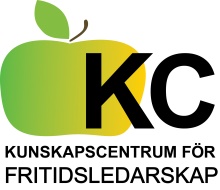      KALENDER       HÖSTEN  2017        	     KALENDER       HÖSTEN  2017        	     KALENDER       HÖSTEN  2017        	Dag TidVadPlats7/99-12Unga o framtidens fritid (Kaoiros)Danderyd15/99-12StyrgruppIOGT20/99-12  KUL- och inspirationsdagSe inbjudan2 okt 18-21Främjandeutbildning för timledareABF –huset Sveavägen3 okt18-21Främjandeutbildning för timledareABF –huset Sveavägen13 okt9-12StyrgruppIOGT15-17 novICY – konferensLeuven BelgienevFm Främjandeutbildning  (uppsamlingsheat för nyanställda)30nov-1 decMUCF RikskonferensStockholm7-8 decStyrgrupp planeringsdagarDjurö